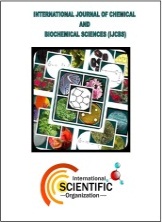 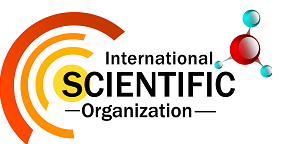 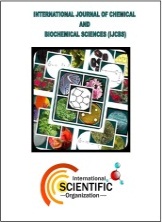 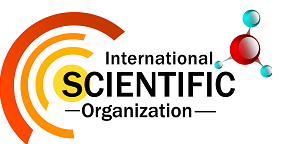 Title: Times New Roman size 17, centered, boldAuthor names: Times New Roman size 14, centered, bold, italicsAuthor affiliation: Times New Roman size 10, centered, italicsAbstract	The current study aimed ….. Times New Roman size 10, spacing singleKeywords: Times New Roman size 10, spacing singleFull length article	*Corresponding Author, e-mail: ...@gmail.com1. IntroductionVarious feed additives contribute to … Times New Roman size 10, spacing single2. Materials and methodsExperimental studies were carried out… Times New Roman size 10, spacing single.3. Results and DiscussionsControl over changes in the live weight of treatment groups…. Times New Roman size 10, spacing single. Table 1: … Tables and figures should not be in columns (preferably)Figures4. ConclusionsTimes New Roman size 10, spacing singleReferencesPlease download IJCBS reference style in endnoteTrubnikov, D. V., Gorobets, A. Y., Trubnikova, E. V., Kartashov, M. I., & Belous, A. S. (2021). A blood parameters comprehensive study in pigs with the microencapsulated probiotic preparation Antispin with the enzyme use. In IOP Conference Series: Earth and Environmental Science, 677: 042052.